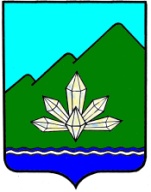 Приморский крайДума Дальнегорского городского округаседьмого созываПРОЕКТ РЕШЕНИЯ26 марта 2021 года                         г. Дальнегорск                                                 № ___О результатах реализации национальных проектов на территории Дальнегорского городского округа в 2020 году	Руководствуясь Федеральным законом от 6 октября 2003 года № 131-ФЗ «Об общих принципах организации местного самоуправления в Российской Федерации», Уставом Дальнегорского городского округа, пунктом 3 решения Думы Дальнегорского городского округа от 27 января 2020 года №384,Дума Дальнегорского городского округа,РЕШИЛА:1. Информацию администрации Дальнегорского городского округа о реализации национальных проектов на территории Дальнегорского городского округа в 2020 году принять к сведению.2. Ежеквартально заслушивать информацию администрации городского округа о реализации национальных проектов на территории Дальнегорского городского округа.3. Настоящее решение вступает в силу с момента принятия.Председатель ДумыДальнегорского городского округа                                                             В.И. Язвенко